ПРОЕКТ                                                          УКРАЇНАКАЛУСЬКА МІСЬКА РАДАВИКОНАВЧИЙ КОМІТЕТРІШЕННЯвід___________№_______Про надання  одноразових  грошових  допомог  для спорудження надгробківна могилах загиблих (померлих)Захисників  України                    Керуючись ст.34 Закону України “Про місцеве самоврядування в Україні”, рішенням Калуської міської ради  від 29.09.2022 № 1598 «Про Програму соціального захисту на 2023-2025 роки» (із змінами) (тридцять третя сесія восьмого демократичного скликання), рішенням виконавчого комітету Калуської міської ради  від 28.03.2023 № 61 «Про Порядок надання одноразових  грошових допомог для  спорудження надгробку  на могилі  загиблого  (померлого) Захисника чи Захисниці України», розглянувши заяви громадян, беручи до уваги протокол засідання комісії з надання  одноразових  грошових   допомог   для  спорудження  надгробку  на могилах загиблих  (померлих)  Захисників   України від 11.08.2023 №4, виконавчий комітет міської ради   ВИРІШИВ:      1.   Надати одноразові грошові допомоги сім’ям загиблих (померлих) Захисників України  для спорудження   надгробку  на могилі  загиблого (померлого) Захисника України,  згідно з додатком.  2. Фінансовому управлінню міської ради (Леся Поташник) перерахувати      кошти в  сумі 350 000 грн 00 коп (триста п’ятдесят  тисяч   грн 00 коп) на рахунок управління соціального захисту населення Калуської міської ради (Любов  Федоришин), для виплати допомог    3.   Контроль за виконанням рішення покласти на першого заступника міського голови  Мирослава  Тихого.Міський голова                                                              Андрій  НАЙДА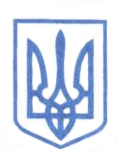 